Отель Крымский, ЯлтаОтель Крымский зарекомендовал себя как один из лучших отелей Ялты по соотношению цена-качество. Не заметить этот отель в Ялте просто невозможно. Однако, главным достоинством отеля является то, что он дарит такой уровень обслуживания, что каждый гость почувствует, как дома, но при этом ему не придётся отказываться от комфорта современной жизни.Расположение: находится в одном из исторических уголков города Ялта, на Поликуровском холме, выше колокольни Иоана Златоуса. От отеля до моря всего пятнадцать минут ходьбы.Номерной фонд: предлагает удобные 2х местные номера со всеми удобствами. Из больших окон отеля открывается живописный вид на набережную курорта и церковь святого Александра Невского, на Аврорину скалу мыса Ай-Тодор, и находящейся на ней романтический замок «Ласточкино гнездо». Из северного крыла курортного отеля в Ялте открывается вид на главную гряду величественных Крымских гор, включая знаменитые зубцы Ай-Перти.В каждом номере отеля: кондиционер, телевизор, холодильник, туалет, душ (ванна), цифровая телефонная связь. Горячая вода круглосуточно.Питание: в ресторане отеля с понорамным видом на красавицу Ялту и отличной домашней кухнейОсобенность — необычайно красивый вид на панораму Ялты, отличное питание для групп с домашней кухней.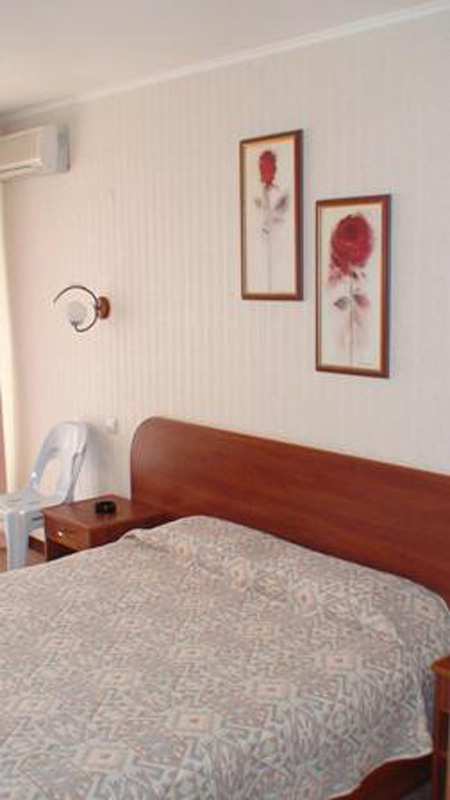 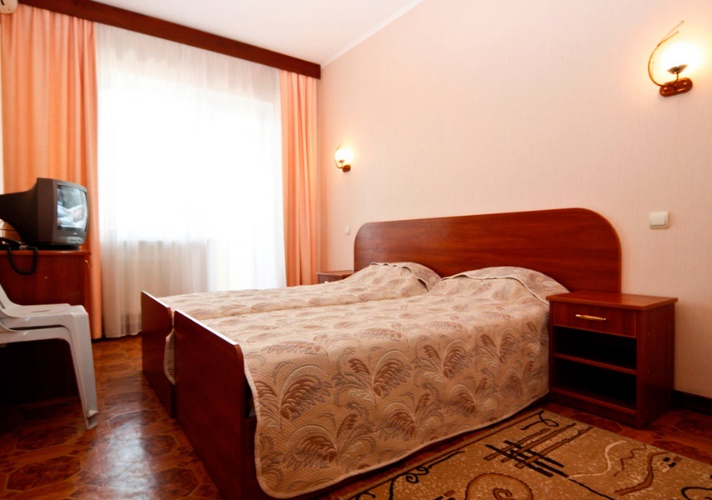 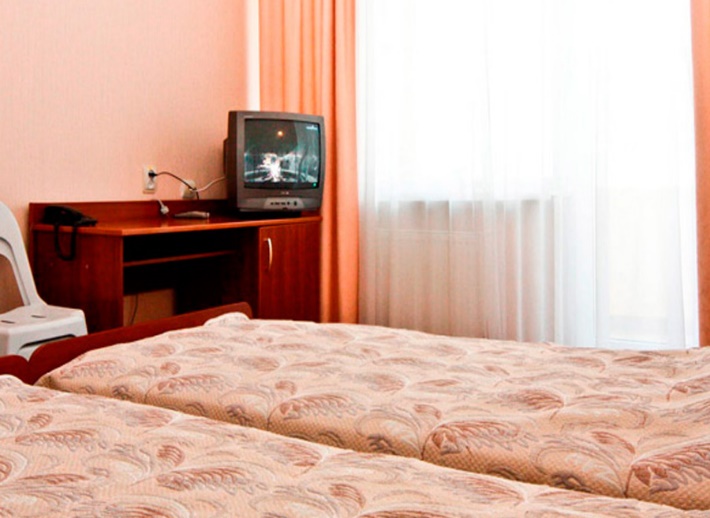 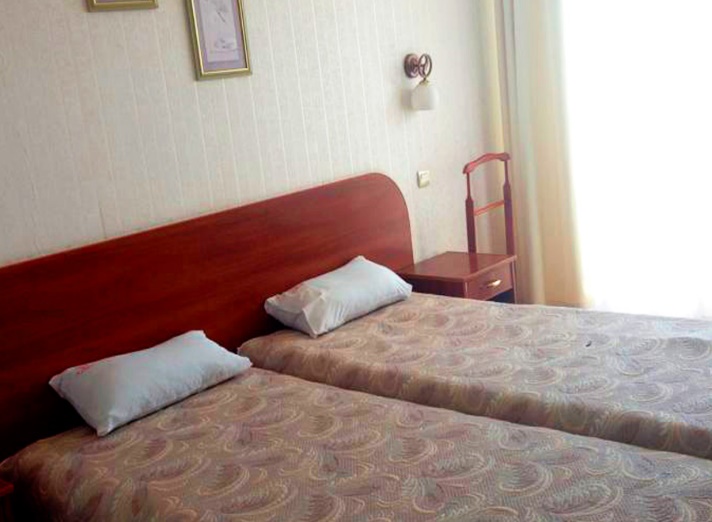 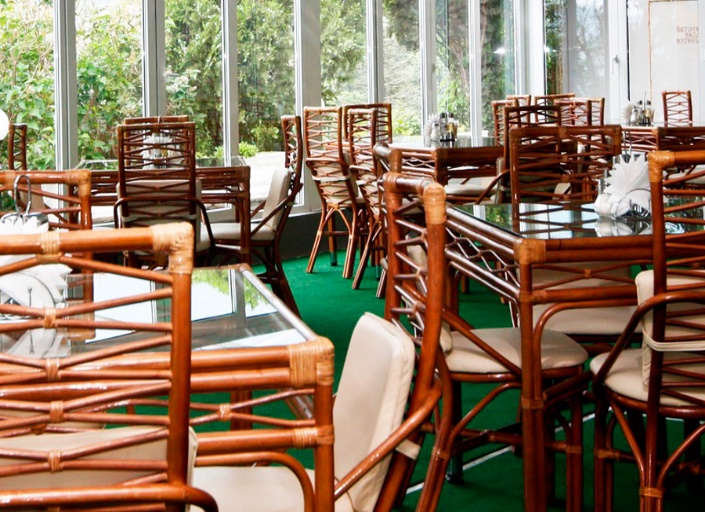 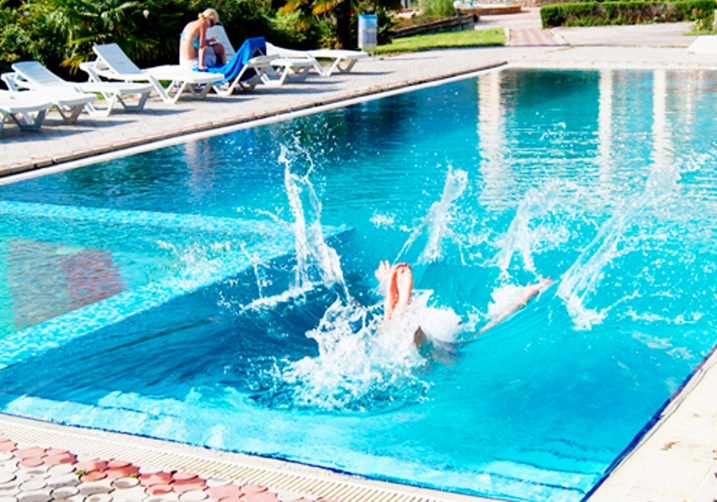 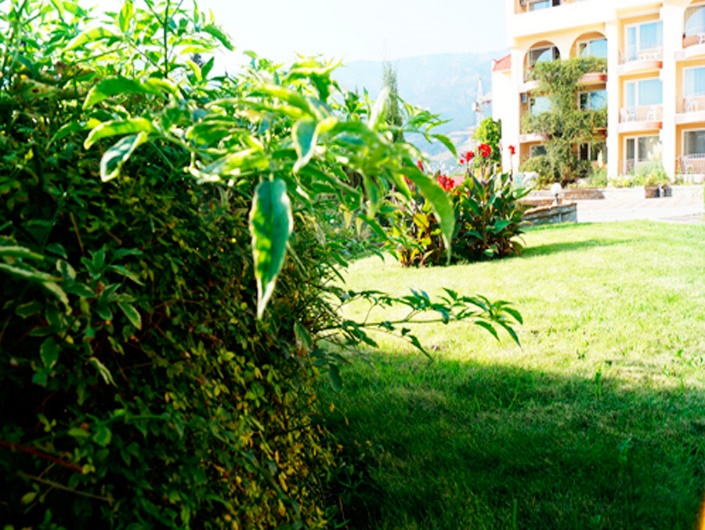 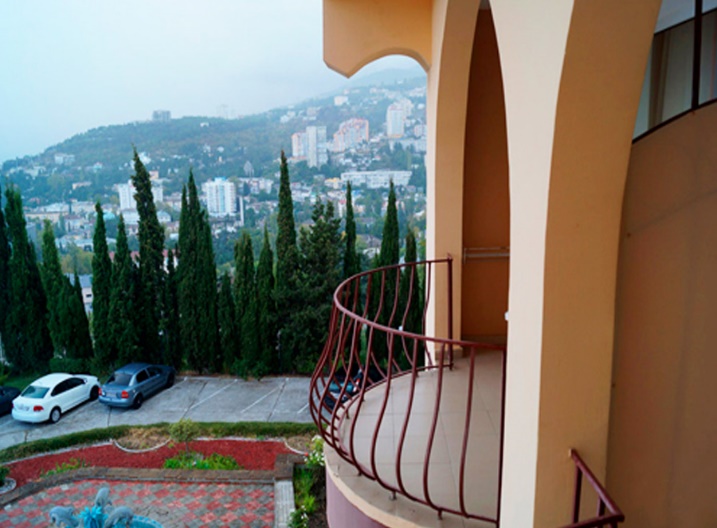 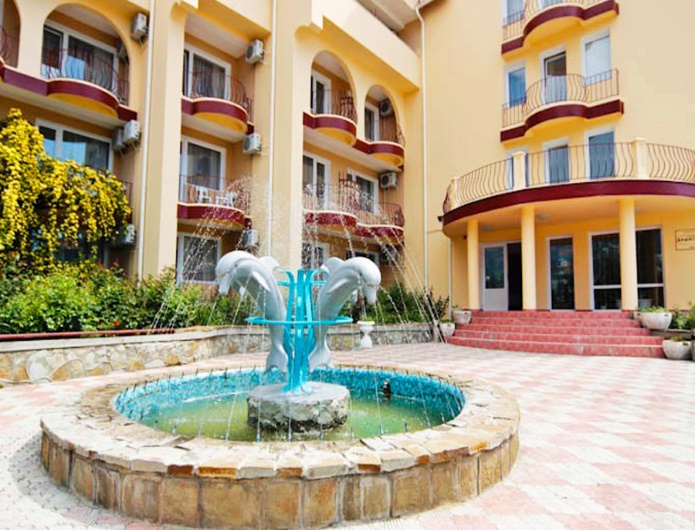 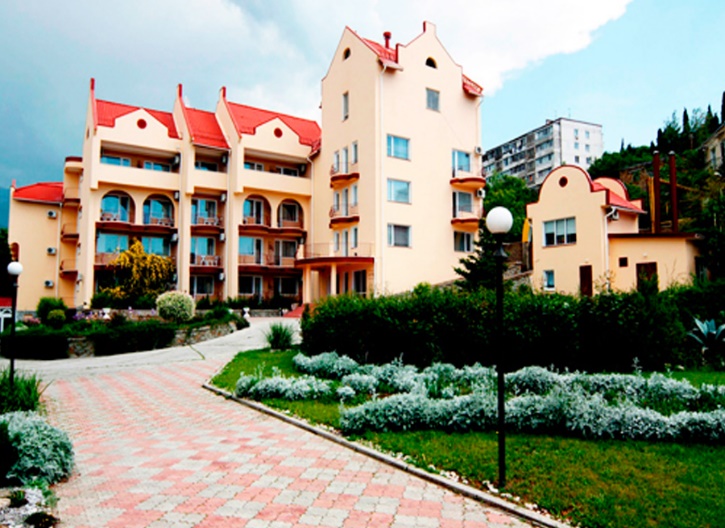 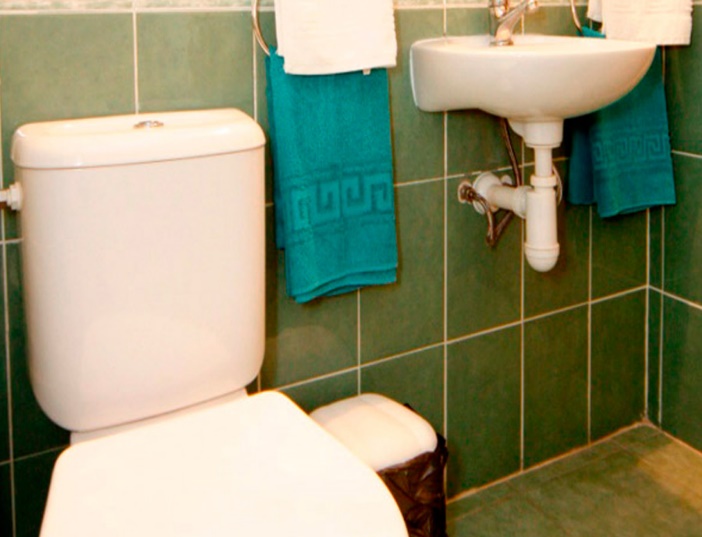 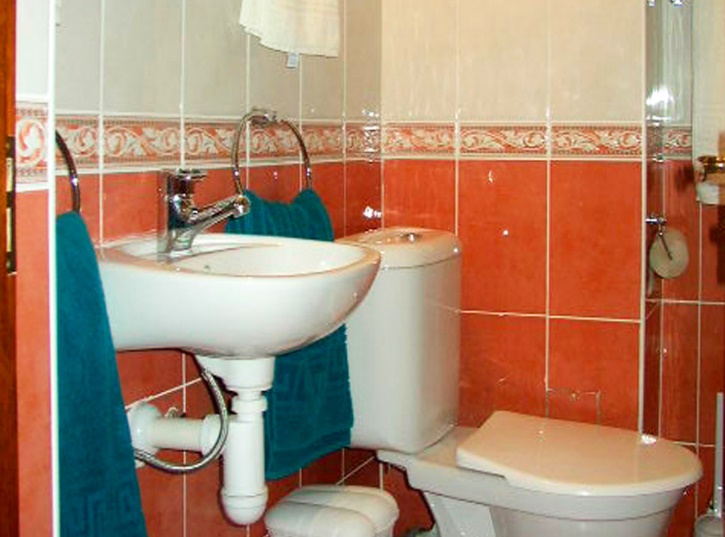 